KMU永續棧(多功能休憩區)場地借用申請表※注意事項：線上查閱場地借用情形（掃描右方QR code）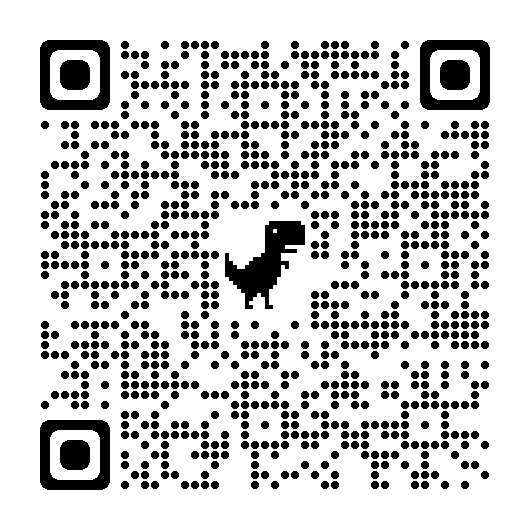 請填寫場地借用申請表並送主管核章，申請單務必於使用日（不含當日）前七天（不含星期六、日及例假日）送學務處生輔組審核（含附件）；核准同意後管理單位將於線上場地借用情形表進行登錄作業。如30分鐘未到場視同放棄使用；如需取消借用該場地，亦請事先通知管理單位取消借用。申請單位請持管理單位核章後之場地借用申請表影本至宿舍A館管理室登記使用申請單位申請單位申請人(分機/電話)申請人(分機/電話)(         )(         )(         )預計活動人數人  活動名稱活動名稱 課程  會議  活動  其他 課程  會議  活動  其他 課程  會議  活動  其他 課程  會議  活動  其他申請人E-mail(回覆審核結果用)申請人E-mail(回覆審核結果用)申請人E-mail(回覆審核結果用)申請人E-mail(回覆審核結果用)活動名稱活動名稱借用時間借用時間 場佈時間：    年    月    日(星期    )     時至     時 活動時間：    年    月    日(星期    )     時至     時 場佈時間：    年    月    日(星期    )     時至     時 活動時間：    年    月    日(星期    )     時至     時 場佈時間：    年    月    日(星期    )     時至     時 活動時間：    年    月    日(星期    )     時至     時 場佈時間：    年    月    日(星期    )     時至     時 活動時間：    年    月    日(星期    )     時至     時 場佈時間：    年    月    日(星期    )     時至     時 活動時間：    年    月    日(星期    )     時至     時 場佈時間：    年    月    日(星期    )     時至     時 活動時間：    年    月    日(星期    )     時至     時 場佈時間：    年    月    日(星期    )     時至     時 活動時間：    年    月    日(星期    )     時至     時 場佈時間：    年    月    日(星期    )     時至     時 活動時間：    年    月    日(星期    )     時至     時借用時間借用時間開放借用時間：週一至週五每日08:00至17:00 ，國定假日及連續假日不開放借用 如需場地佈置者以不超出1小時為原則如欲於開放借用時間外之時間，請檢附活動計畫書或開會通知單等附件資料開放借用時間：週一至週五每日08:00至17:00 ，國定假日及連續假日不開放借用 如需場地佈置者以不超出1小時為原則如欲於開放借用時間外之時間，請檢附活動計畫書或開會通知單等附件資料開放借用時間：週一至週五每日08:00至17:00 ，國定假日及連續假日不開放借用 如需場地佈置者以不超出1小時為原則如欲於開放借用時間外之時間，請檢附活動計畫書或開會通知單等附件資料開放借用時間：週一至週五每日08:00至17:00 ，國定假日及連續假日不開放借用 如需場地佈置者以不超出1小時為原則如欲於開放借用時間外之時間，請檢附活動計畫書或開會通知單等附件資料開放借用時間：週一至週五每日08:00至17:00 ，國定假日及連續假日不開放借用 如需場地佈置者以不超出1小時為原則如欲於開放借用時間外之時間，請檢附活動計畫書或開會通知單等附件資料開放借用時間：週一至週五每日08:00至17:00 ，國定假日及連續假日不開放借用 如需場地佈置者以不超出1小時為原則如欲於開放借用時間外之時間，請檢附活動計畫書或開會通知單等附件資料開放借用時間：週一至週五每日08:00至17:00 ，國定假日及連續假日不開放借用 如需場地佈置者以不超出1小時為原則如欲於開放借用時間外之時間，請檢附活動計畫書或開會通知單等附件資料開放借用時間：週一至週五每日08:00至17:00 ，國定假日及連續假日不開放借用 如需場地佈置者以不超出1小時為原則如欲於開放借用時間外之時間，請檢附活動計畫書或開會通知單等附件資料注意事項切結欄注意事項切結欄場館使用規定：借用本場地之單位應指派專人負責安全及秩序維護；個人物品請自行妥善保管。本場館各項設備及設施如因使用不當而致損壞，申請人應負損害賠償責任，照價賠償。使用前已有瑕疵或損壞，應立即通知值班宿舍管理員，如因疏於通知而繼續使用致損壞發生或擴大者，仍須負損害賠償責任。使用本場館須遵守下列規範；未遵守者，得要求立即停止使用。隨時注意活動音量，勿影響宿舍安寧。禁止使用任何火源或電器煮食。禁止使用雙面膠帶、封箱膠帶、釘子、掛勾等易留痕跡之物品，且不得破壞場地與其內之設備及設施。不得有商業行為。場地使用完畢須整理復原，此為學生宿舍公共空間，請共同維護及保持整潔。若違反且經勸導仍未改善者取消其日後申請資格，並得追究其責任。經學校向申請人告知申請相關文件僅為場地借用及聯絡使用，本人已清楚瞭解學校蒐集、處理或利用個人資料之目的及用途，並同意學校於場地申請使用範圍內，得蒐集、處理及利用本人之申請資料。                              申請人：                      年    月    日場館使用規定：借用本場地之單位應指派專人負責安全及秩序維護；個人物品請自行妥善保管。本場館各項設備及設施如因使用不當而致損壞，申請人應負損害賠償責任，照價賠償。使用前已有瑕疵或損壞，應立即通知值班宿舍管理員，如因疏於通知而繼續使用致損壞發生或擴大者，仍須負損害賠償責任。使用本場館須遵守下列規範；未遵守者，得要求立即停止使用。隨時注意活動音量，勿影響宿舍安寧。禁止使用任何火源或電器煮食。禁止使用雙面膠帶、封箱膠帶、釘子、掛勾等易留痕跡之物品，且不得破壞場地與其內之設備及設施。不得有商業行為。場地使用完畢須整理復原，此為學生宿舍公共空間，請共同維護及保持整潔。若違反且經勸導仍未改善者取消其日後申請資格，並得追究其責任。經學校向申請人告知申請相關文件僅為場地借用及聯絡使用，本人已清楚瞭解學校蒐集、處理或利用個人資料之目的及用途，並同意學校於場地申請使用範圍內，得蒐集、處理及利用本人之申請資料。                              申請人：                      年    月    日場館使用規定：借用本場地之單位應指派專人負責安全及秩序維護；個人物品請自行妥善保管。本場館各項設備及設施如因使用不當而致損壞，申請人應負損害賠償責任，照價賠償。使用前已有瑕疵或損壞，應立即通知值班宿舍管理員，如因疏於通知而繼續使用致損壞發生或擴大者，仍須負損害賠償責任。使用本場館須遵守下列規範；未遵守者，得要求立即停止使用。隨時注意活動音量，勿影響宿舍安寧。禁止使用任何火源或電器煮食。禁止使用雙面膠帶、封箱膠帶、釘子、掛勾等易留痕跡之物品，且不得破壞場地與其內之設備及設施。不得有商業行為。場地使用完畢須整理復原，此為學生宿舍公共空間，請共同維護及保持整潔。若違反且經勸導仍未改善者取消其日後申請資格，並得追究其責任。經學校向申請人告知申請相關文件僅為場地借用及聯絡使用，本人已清楚瞭解學校蒐集、處理或利用個人資料之目的及用途，並同意學校於場地申請使用範圍內，得蒐集、處理及利用本人之申請資料。                              申請人：                      年    月    日場館使用規定：借用本場地之單位應指派專人負責安全及秩序維護；個人物品請自行妥善保管。本場館各項設備及設施如因使用不當而致損壞，申請人應負損害賠償責任，照價賠償。使用前已有瑕疵或損壞，應立即通知值班宿舍管理員，如因疏於通知而繼續使用致損壞發生或擴大者，仍須負損害賠償責任。使用本場館須遵守下列規範；未遵守者，得要求立即停止使用。隨時注意活動音量，勿影響宿舍安寧。禁止使用任何火源或電器煮食。禁止使用雙面膠帶、封箱膠帶、釘子、掛勾等易留痕跡之物品，且不得破壞場地與其內之設備及設施。不得有商業行為。場地使用完畢須整理復原，此為學生宿舍公共空間，請共同維護及保持整潔。若違反且經勸導仍未改善者取消其日後申請資格，並得追究其責任。經學校向申請人告知申請相關文件僅為場地借用及聯絡使用，本人已清楚瞭解學校蒐集、處理或利用個人資料之目的及用途，並同意學校於場地申請使用範圍內，得蒐集、處理及利用本人之申請資料。                              申請人：                      年    月    日場館使用規定：借用本場地之單位應指派專人負責安全及秩序維護；個人物品請自行妥善保管。本場館各項設備及設施如因使用不當而致損壞，申請人應負損害賠償責任，照價賠償。使用前已有瑕疵或損壞，應立即通知值班宿舍管理員，如因疏於通知而繼續使用致損壞發生或擴大者，仍須負損害賠償責任。使用本場館須遵守下列規範；未遵守者，得要求立即停止使用。隨時注意活動音量，勿影響宿舍安寧。禁止使用任何火源或電器煮食。禁止使用雙面膠帶、封箱膠帶、釘子、掛勾等易留痕跡之物品，且不得破壞場地與其內之設備及設施。不得有商業行為。場地使用完畢須整理復原，此為學生宿舍公共空間，請共同維護及保持整潔。若違反且經勸導仍未改善者取消其日後申請資格，並得追究其責任。經學校向申請人告知申請相關文件僅為場地借用及聯絡使用，本人已清楚瞭解學校蒐集、處理或利用個人資料之目的及用途，並同意學校於場地申請使用範圍內，得蒐集、處理及利用本人之申請資料。                              申請人：                      年    月    日場館使用規定：借用本場地之單位應指派專人負責安全及秩序維護；個人物品請自行妥善保管。本場館各項設備及設施如因使用不當而致損壞，申請人應負損害賠償責任，照價賠償。使用前已有瑕疵或損壞，應立即通知值班宿舍管理員，如因疏於通知而繼續使用致損壞發生或擴大者，仍須負損害賠償責任。使用本場館須遵守下列規範；未遵守者，得要求立即停止使用。隨時注意活動音量，勿影響宿舍安寧。禁止使用任何火源或電器煮食。禁止使用雙面膠帶、封箱膠帶、釘子、掛勾等易留痕跡之物品，且不得破壞場地與其內之設備及設施。不得有商業行為。場地使用完畢須整理復原，此為學生宿舍公共空間，請共同維護及保持整潔。若違反且經勸導仍未改善者取消其日後申請資格，並得追究其責任。經學校向申請人告知申請相關文件僅為場地借用及聯絡使用，本人已清楚瞭解學校蒐集、處理或利用個人資料之目的及用途，並同意學校於場地申請使用範圍內，得蒐集、處理及利用本人之申請資料。                              申請人：                      年    月    日場館使用規定：借用本場地之單位應指派專人負責安全及秩序維護；個人物品請自行妥善保管。本場館各項設備及設施如因使用不當而致損壞，申請人應負損害賠償責任，照價賠償。使用前已有瑕疵或損壞，應立即通知值班宿舍管理員，如因疏於通知而繼續使用致損壞發生或擴大者，仍須負損害賠償責任。使用本場館須遵守下列規範；未遵守者，得要求立即停止使用。隨時注意活動音量，勿影響宿舍安寧。禁止使用任何火源或電器煮食。禁止使用雙面膠帶、封箱膠帶、釘子、掛勾等易留痕跡之物品，且不得破壞場地與其內之設備及設施。不得有商業行為。場地使用完畢須整理復原，此為學生宿舍公共空間，請共同維護及保持整潔。若違反且經勸導仍未改善者取消其日後申請資格，並得追究其責任。經學校向申請人告知申請相關文件僅為場地借用及聯絡使用，本人已清楚瞭解學校蒐集、處理或利用個人資料之目的及用途，並同意學校於場地申請使用範圍內，得蒐集、處理及利用本人之申請資料。                              申請人：                      年    月    日場館使用規定：借用本場地之單位應指派專人負責安全及秩序維護；個人物品請自行妥善保管。本場館各項設備及設施如因使用不當而致損壞，申請人應負損害賠償責任，照價賠償。使用前已有瑕疵或損壞，應立即通知值班宿舍管理員，如因疏於通知而繼續使用致損壞發生或擴大者，仍須負損害賠償責任。使用本場館須遵守下列規範；未遵守者，得要求立即停止使用。隨時注意活動音量，勿影響宿舍安寧。禁止使用任何火源或電器煮食。禁止使用雙面膠帶、封箱膠帶、釘子、掛勾等易留痕跡之物品，且不得破壞場地與其內之設備及設施。不得有商業行為。場地使用完畢須整理復原，此為學生宿舍公共空間，請共同維護及保持整潔。若違反且經勸導仍未改善者取消其日後申請資格，並得追究其責任。經學校向申請人告知申請相關文件僅為場地借用及聯絡使用，本人已清楚瞭解學校蒐集、處理或利用個人資料之目的及用途，並同意學校於場地申請使用範圍內，得蒐集、處理及利用本人之申請資料。                              申請人：                      年    月    日申  請  單  位申  請  單  位申  請  單  位申  請  單  位申  請  單  位申  請  單  位申  請  單  位申  請  單  位申  請  單  位申  請  單  位設備借用  投影機遙控器、HDMI訊號線使用完畢務必歸還如需使用投影機請自備筆記型電腦如需上網請自行連接校園無線網路  投影機遙控器、HDMI訊號線使用完畢務必歸還如需使用投影機請自備筆記型電腦如需上網請自行連接校園無線網路  投影機遙控器、HDMI訊號線使用完畢務必歸還如需使用投影機請自備筆記型電腦如需上網請自行連接校園無線網路  投影機遙控器、HDMI訊號線使用完畢務必歸還如需使用投影機請自備筆記型電腦如需上網請自行連接校園無線網路承辦人承辦人單位主管單位主管單位主管管  理  單  位管  理  單  位管  理  單  位管  理  單  位管  理  單  位管  理  單  位管  理  單  位管  理  單  位管  理  單  位管  理  單  位 承辦人 承辦人 承辦人 承辦人 單位主管 單位主管 單位主管 單位主管 單位主管 單位主管